                            Old Hill Primary School 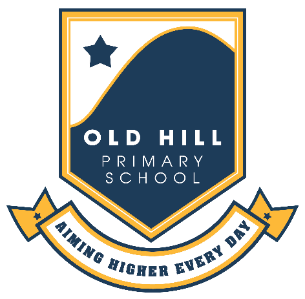                     Sports Premium Report 20/21                                      What is Sports Premium?The government are providing £150 million per year of funding for all schools across the country, this is to enable schools have dedicated funding to improve PE provision and activities that encourage active healthy lifestyles.  This funding is being provided jointly by the Department for Education, Health and Culture and Media and Sport.  The money is given directly to schools to enable Head Teachers and school leaders to improve the provision of sport, PE and health education only. Old Hill funding and provision for the academic year 20/21    -   Funding received: £17,806                                 Old Hill Primary School                     Sports Premium Report 2019-20                                      What is Sports Premium?The government are providing £150 million per year of funding for all schools across the country, this is to enable schools have dedicated funding to improve PE provision and activities that encourage active healthy lifestyles.  This funding is being provided jointly by the Department for Education, Health and Culture and Media and Sport.  The money is given directly to schools to enable Head Teachers and school leaders to improve the provision of sport, PE and health education only. Old Hill funding and provision for the academic year 2019/20   -   Funding received: £17,797 funding InvestmentValidationCost  -  £Play Equipment for use in the playground at play/lunch timeEncourage active play: playground zoned into areas with MSAs responsible for areas and equipment    800Swimming  provisionAdditional 2 terms swimming provision , plus additional pool1,150Forest schoolYear 1 children to attend Forest school  800Soft play surface Early Years playground6,120Sports Apprentice & MSATo champion physical activity in the playground5,600Phase Trust, Sports wellbeing Emotion coaching through sport. (support for disadvantaged children)  230Total Spent 20/21Total Spent 20/2114,700Carried forward to 21.22Carried forward to 21.22   3,106InvestmentValidationCost  -  £Play Equipment for use in the playground at play/lunch timeEncourage active play: playground zoned into areas with MSAs responsible for areas and equipment   600Swimming  provision 2 additional termTarget: at least 80% children to swim  25m by end of year 5: (90% 2018/19) 4,000Transport to sporting fixturesFacilitates groups of children to attend a variety of competitive sports    500Reception transition visit to Edgmond HallClass’ year 1 teacher to introduce Reception class to Forest School activities in safe, secure site.  Children will attend 6 weeks of Forest School at Haden Hill Park in September and  October in Class 1    700Phase TrustMental Health needs of targeted group addressed through physical activities and discussion.  Delivered by experienced practitioners to maximise learning opportunities and enable pupils to achieve their full potential as citizens. 1,600Outdoor gym equipment for Grove area of playgroundTo be used in PE lessons and to encourage pupils to participate in an active lunch time. 4,000Sport’s CoachApprentice to support PE lessons and develop the ‘Daily Mile’ in years 1-6 7,000Total spentTotal spent18,400